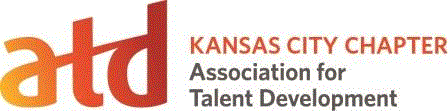 ATD-KC Membership BenefitsYour membership in the Kansas City Chapter of the Association for Talent Development willenable you to…Build your Professional CompetenceImprove your knowledge/skills through our monthly programs Learn from your accomplished peers at our Excellence In Practice program  Gain in-depth knowledge/expertise in technology by attending our annual Fall ConferenceAdvance your leadership skills through many volunteer opportunities
Network with Talent Development ProfessionalsProblem solve with others in your industryBuild your influence and credibility with other TD professionalsBorrow, share or swap ideas with othersLearn best practices from experienced membersEnhance your CareerAdvance your workplace credibility with the latest research & technology Improve your marketability through our CPLP (Certified Professional in Learning & Performance) credentialing support programBe “in the know” about  job/career opportunities in the KC Metro area 